Отчет за 15.06. по 19.06.2020 г. подготовительная группа.Понедельник  15.06.2020 г.Лепка: «Мой любимый сказочный герой».Задачи:- Развивать творчество детей; учить свободно использовать для создания образов предметов, объектов природы, сказочных персонажей разнообразные приемы, усвоенные ранее; продолжать учить передавать форму основной части и других частей, их пропорции, позу, характерные особенности изображаемых объектов; обрабатывать поверхность формы движениями пальцев и стекой.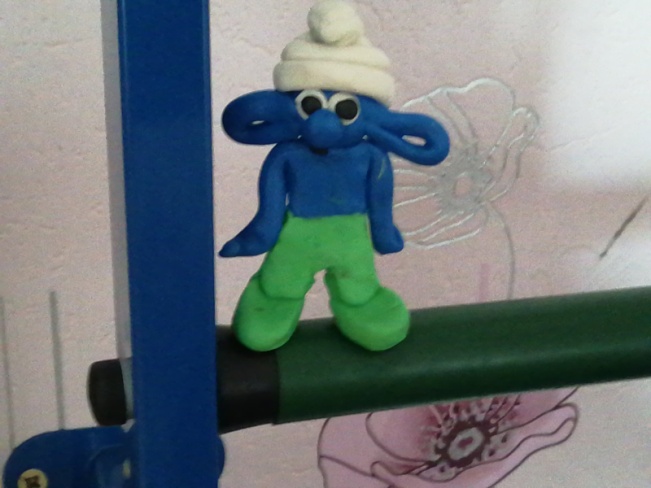 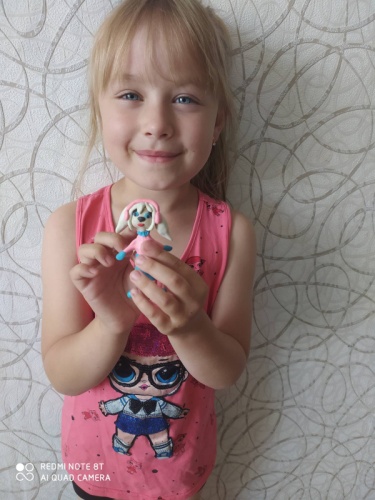 Вторник 16.06.2020 г.Рисование: «Радуга-дуга»Цель: продолжить знакомить с чудесным свойством цвета преображать окружающий мир, с теплыми и холодными цветами.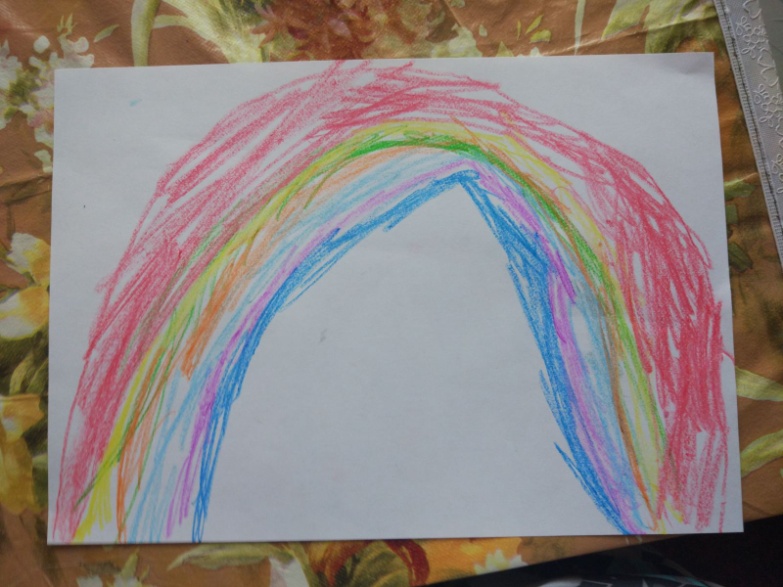 Среда 17.06.2020 г.Рисование: «Моя любимая игрушка» в подготовительной группеЗадачи: знакомить детей с игрушками и их историей, закрепить знания об игрушках. Развивать воображение, память, внимание, аккуратность. Учить умению рисовать и закрашивать рисунок, правильно соблюдать пропорции предмета, красиво располагать его на листе бумаги. Воспитывать интерес к художественному творчеству.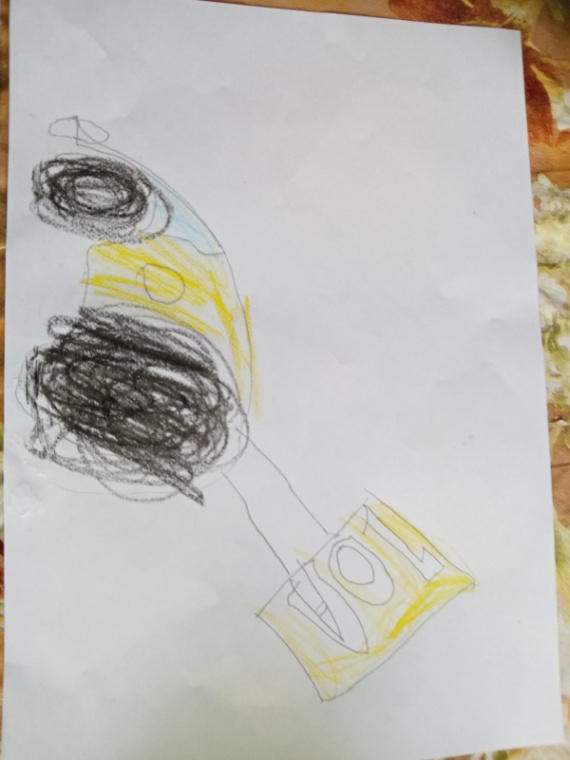 Четверг 18.06.2020 г.Рисование: Голубь мира.Разукрашивание. Пятница 19.06.2020 г.Рисование: Тема. «Мой любимый сказочный герой». Рисование карандашами.Задачи. Учить детей передавать в рисунке образы сказок, характерные черты полюбившегося персонажа. Закреплять умение рисовать карандашами. Развивать образные представления, память. Воспитывать интерес к героям разных сказок.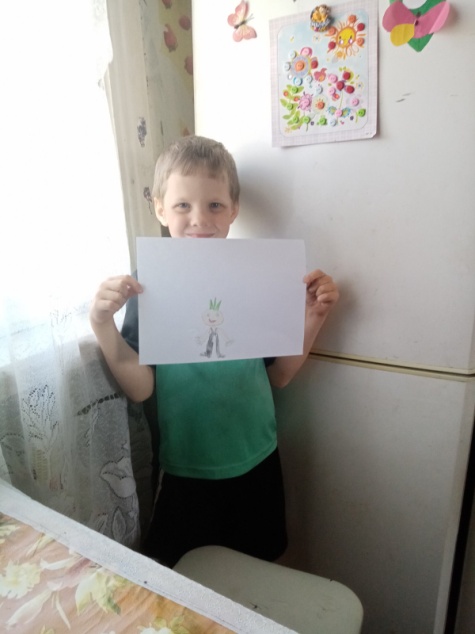 